Nondiscrimination StatementThe nondiscrimination statement lists all of the prohibited bases for discrimination contained in the USDA Civil Rights Policy Statement. Materials that should have the nondiscrimination statement include print (e.g., brochures, newsletters, education curricula, etc.) and non-print (e.g., audio, videos, websites, etc.) forms of communication. The minimum font size for nondiscrimination statements for brochures is 8 point. For all other printed materials and web pages, the statement must be legible. Failing to use the USDA Nondiscrimination Statement could result in items not being eligible for reimbursement.The full nondiscrimination statement provided below is rarely, if ever, required for SNAP-Ed. It is only necessary to include the full nondiscrimination statement if SNAP or other FNS program eligibility or application information is provided. Example: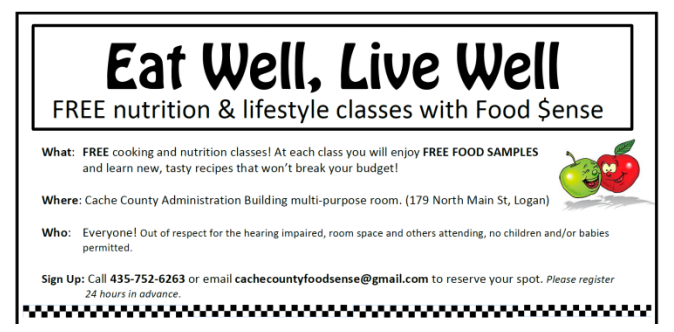 This participant recruitment flyer would require the short nondiscrimination statement since it includes SNAP-Ed program information, such as locations and contact details. Although the program is not explicitly referred to as a “SNAP-Ed” activity, the short nondiscrimination statement is required because the program provides nutrition education using SNAP-Ed funding. For reference, the full USDA nondiscrimination statement is included below: